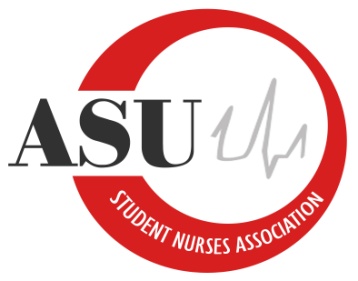 Arkansas State University Student Nurses’ AssociationBoard of Directors Regular MeetingMay 2, 201812:00 pmGreen Room CNHPMeeting MinutesCall to Order: Roll Call: 	President/Elect: Felicia Noel/ Megan Belvedresi PresentVice President/Elect:  Karley Moore/ Caragan Woods PresentSecretary/Elect: Lauren Gotte/ Alex Richardson PresentTreasurer/Elect:  Nick Kitchens/ Alannah Davis PresentNEC Chair/Elect: Tiffany Woodsmall NP / Brenden Scott PBTN Chair/Elect: Ramon Garcia / Anna Paul PresentWebmaster/Elect: Cebrina Swanson/ Sam Dean PresentPublic Relations/Elect: Madison Dulin/ Bethany Tyner PresentSenior Class Representative/Elect: Mandi Finley/ Madison Rhodes PresentJunior Class Representative/Elect: Megan Belvedresi/ Katie Jackson PresentSophomore Class Representative/Elect: Alannah Davis/ (Vacant) PresentAccelerated BSN Representative/Elect: Ethan Lewis/ (Vacant) PresentFaculty Advisor: Lance Wilcox Not presentFaculty Advisor: Dr. Bilinda Norman Not presentFaculty Advisor: Addie Fleming PresentVisitors: AnnouncementsDonor drive went very well, thank you Alannah for getting it set up and thank you to all who participated. We were able to register 52 people.Old BusinessIf you have not reimbursed SNA for the NCLEX review at National Convention you need to do so today. (Nick)Hand-off meetingWill be at 9AMVote for SNA to pay for the meal at NationalsAlex moved to pay for the dinner that was purchased at Nationals. Motion seconded. Motion carried. Vote for purchase of the plaquesLauren moved to have the plaques paid for by the board with an amount not to exceed $32. Motion seconded. Motion carried.New Business Pinning (Mandi), rehearsal @ 10am May 11th, Ceremony @ 6:30pm, need to arrive by 6pm if possible. Will need volunteers to pass out programs. Will also need to fold programs the morning of pinning.Anna volunteered to take pictures. Do we want to present Dr. Hanrahan and Dr. McKinney with the Steller Chapter pins at the pinning ceremony?Yes. Dr. Hanrahan will be personally invited my Mandi and Felicia. Vote for pavilion reservation for 2018/2019 welcome week activitySTT wants to partner with us on this and potentially FYE students.August 24thCost is $30 to rent for the whole day. Anna moved to allot $30 to go toward renting the pavilion for the welcome week activity on August 24th. Motion seconded. Motion carried. 2018/2019 Welcome Week August 24th Will need to contact First Security Bank if new officers are wanting to grill for this activity. Oncoming Board’s contact information2018/2019 Meeting datesWill need to set date for Strategic Planning. Old board please make notes for new board regarding duties, any dates, and any important information. Nursing Essentials KitsLetter went out Monday. Will sell both storage and “white coat” clipboards. Accelerated Student orientation is August 27thWill need a CPR class. Let Anna interested if you want to get certified. Sophomore Orientation is August 17thNew board will need to attend. CPR coursesRadiology program did not respond. Will see if there is interest in having a class before May. Reps will send out email.Discussion:	 The next meeting: Hand-off meeting 9AM in the Fowler BuildingMotion to adjourn meeting at 12:32. Motion seconded. Motion carries. 